от 25 января 2021 года									             № 73О внесении изменений в постановление администрации городского округа 
город Шахунья Нижегородской области от 05.05.2015 № 563 «О создании межведомственной комиссии в сфере потребительского рынка и услуг на территории городского округа город Шахунья Нижегородской области»В связи с кадровыми изменениями, администрация городского округа город Шахунья Нижегородской области  п о с т а н о в л я е т:1. В постановление администрации городского округа город Шахунья Нижегородской области от 05.05.2015 № 563 «О создании межведомственной комиссии в сфере потребительского рынка и услуг на территории городского округа город Шахунья Нижегородской области» (с изменениями, внесенными постановлениями от 05.06.2015 № 691, от 24.07.2015 № 873, от 23.09.2015 № 1088, от 03.02.2016 № 149, от 13.04.2017 № 454, от 22.12.2017 № 1760, от 04.04.2019 № 351, от 24.03.2020 № 276, от 02.12.2020 № 1135) внести следующие изменения:1.1 Ввести в состав межведомственной комиссии в сфере потребительского рынка и услуг на территории городского округа город Шахунья Нижегородской области Шамакова Павла Николаевича - начальника сектора по поддержке малого бизнеса и развития предпринимательства администрации городского округа город Шахунья Нижегородской области, заместителя председателя межведомственной комиссии.1.2 Вывести из состава межведомственной комиссии в сфере потребительского рынка и услуг на территории городского округа город Шахунья Нижегородской области Баранова С.А.1.3. Ввести в состав межведомственной комиссии в сфере потребительского рынка и услуг на территории городского округа город Шахунья Нижегородской области Макарова Алексея Евгеньевича - начальника отдела МВД России по городу Шахунья, подполковника полиции.1.4. Вывести из состава межведомственной комиссии в сфере потребительского рынка и услуг на территории городского округа город Шахунья Нижегородской области Таксанаева А.Н.2. Разместить настоящее постановление на официальном сайте администрации городского округа город Шахунья Нижегородской области в сети Интернет.3. Настоящее постановление вступает в силу с момента опубликования на официальном сайте администрации городского округа город Шахунья Нижегородской области в сети Интернет.4. Контроль за исполнением настоящего постановления возложить на первого заместителя главы администрации городского округа город Шахунья А.Д. Серова.Глава местного самоуправлениягородского округа город Шахунья						          Р.В.Кошелев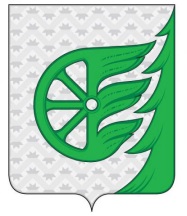 Администрация городского округа город ШахуньяНижегородской областиП О С Т А Н О В Л Е Н И Е